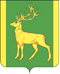 РОССИЙСКАЯ  ФЕДЕРАЦИЯИРКУТСКАЯ  ОБЛАСТЬАДМИНИСТРАЦИЯ МУНИЦИПАЛЬНОГО ОБРАЗОВАНИЯКУЙТУНСКИЙ РАЙОНП О С Т А Н О В Л Е Н И Е«11» ноября 2020 г.	                р.п. Куйтун	 	                         № 898-пОб утверждении Положения о комиссии по делам несовершеннолетних и защите их прав в муниципальном образовании Куйтунский районВ целях профилактики безнадзорности и правонарушений несовершеннолетних и защиты их прав, в соответствии со статьей 11 Федерального закона от 24 июня 1999 года N 120-ФЗ "Об основах системы профилактики безнадзорности и правонарушений несовершеннолетних", Законом Иркутской области от 12 ноября 2007 года № 100-оз «О порядке образования комиссий по делам несовершеннолетних и защите их прав в Иркутской области и осуществления ими отдельных государственных полномочий»,  Законом Иркутской области от 10 октября 2008 года № 89-оз «О наделении органов местного самоуправления областными государственными полномочиями по определению персонального состава и обеспечению деятельности районных (городских), районных в городах комиссий по делам несовершеннолетних и защите их прав», постановлением администрации Иркутской области от 26 марта 2008 года № 65-па «О районной (городской), районной в городе комиссии по делам несовершеннолетних и защите их прав в Иркутской области», ст. 37,46 Устава муниципального образования Куйтунский район, администрация муниципального образования Куйтунский районП О С Т А Н О В Л Я Е Т:1. Утвердить  Положение о комиссии по делам несовершеннолетних и защите их прав в муниципальном образовании Куйтунский район (Приложение 1). 2. Постановление администрации муниципального образования Куйтунский район от 14 ноября 2012 года № 845-п « Об утверждении Регламента работы комиссии по делам несовершеннолетних и защите их прав муниципального образования Куйтунский район» признать утратившим силу.3. Организационному отделу управления по правовым вопросам, работе с архивом и кадрами администрации муниципального образования Куйтунский район (Рябикова Т.А.):- опубликовать настоящее постановление в  газете «Весник Куйтунского района»;        - разместить на официальном сайте муниципального образования Куйтунский район в сети «Интернет», внести информационную справку на сайте о внесении изменений.        4. Начальнику архивного отдела управления по правовым вопросам, работе с архивом и кадрами администрации муниципального образования Куйтунский район  Хужеевой Е.В. внести информационную справку в оригинал постановления администрации муниципального образования Куйтунский район от 14 ноября 2012 года № 845-п о признании утратившим силу.		5.Настоящее постановление вступает в силу со дня его подписания.6. Контроль за исполнением настоящего постановления возложить на заместителя мэра по социальным вопросам администрации муниципального образования Куйтунский район Кравченко О.Э. Исполняющий обязанности мэра муниципального образования Куйтунский район								 А.А.НепомнящийПриложение 1 к постановлению администрациимуниципального образованияКуйтунский районот 11 ноября 2020 года №898-пПоложение о комиссии по делам несовершеннолетних и защите их правв  муниципальном образовании Куйтунский район1. Общие положения	1.1. Комиссия по делам несовершеннолетних и защите их прав в муниципальном образовании Куйтунский район (далее - комиссия) является постоянно действующим коллегиальным органом, входящим в систему профилактики безнадзорности и правонарушений несовершеннолетних. Комиссия координирует деятельность органов и учреждений системы профилактики безнадзорности и правонарушений несовершеннолетних по предупреждению безнадзорности, беспризорности, правонарушений и антиобщественных действий несовершеннолетних, выявлению и устранению причин и условий, способствующих этому, обеспечению защиты прав и законных интересов несовершеннолетних, социально-педагогической реабилитации несовершеннолетних, находящихся в социально опасном положении, выявлению и пресечению случаев вовлечения несовершеннолетних в совершение преступлений, других противоправных и (или) антиобщественных действий, а также случаев склонения их к суицидальным действиям.	1.2. Комиссия в своей деятельности руководствуется Конституцией Российской Федерации, международными договорами Российской Федерации и ратифицированными ею международными соглашениями в сфере защиты прав детей, федеральными конституционными законами, федеральными законами, актами Президента Российской Федерации и Правительства Российской Федерации, нормативными правовыми актами Иркутской области, Уставом муниципального образования Куйтунский район, постановлениями и распоряжениями администрации муниципального образования Куйтунский район, а также настоящим Положением.	1.3. Деятельность комиссий основывается на принципах законности, демократизма, поддержки семьи с несовершеннолетними детьми и взаимодействия с ней, гуманного обращения с несовершеннолетними, индивидуального подхода к несовершеннолетним с соблюдением конфиденциальности полученной информации, государственной поддержки деятельности органов местного самоуправления и общественных объединений по профилактике безнадзорности и правонарушений несовершеннолетних, обеспечения ответственности должностных лиц и граждан за нарушение прав и законных интересов несовершеннолетних.	1.4. Комиссия не является юридическим лицом.  Комиссия имеет бланк и печать со своим наименованием.	1.5. Место нахождения комиссии: р.п. Куйтун ул. Карла Маркса, № 18. 2. Задачи комиссии	2.1 Задачами комиссии является:а) предупреждение безнадзорности, беспризорности, правонарушений и антиобщественных действий несовершеннолетних, выявление и устранение причин и условий, способствующих этому;б) обеспечение защиты прав и законных интересов несовершеннолетних;в) социально-педагогическая реабилитация несовершеннолетних, находящихся в социально опасном положении, в том числе связанном с немедицинским потреблением наркотических средств и психотропных веществ;г) выявление и пресечение случаев вовлечения несовершеннолетних в совершение преступлений, других противоправных и (или) антиобщественных действий, а также случаев склонения их к суицидальным действиям.2.2. Для решения возложенных задач комиссия :координирует деятельность органов и учреждений системы профилактики по предупреждению безнадзорности, беспризорности, правонарушений и антиобщественных действий несовершеннолетних, выявлению и устранению причин и условий, способствующих этому, обеспечению защиты прав и законных интересов несовершеннолетних, социально-педагогической реабилитации несовершеннолетних, находящихся в социально опасном положении, выявлению и пресечению случаев вовлечения несовершеннолетних в совершение преступлений, других противоправных и (или) антиобщественных действий, а также случаев склонения их к суицидальным действиям, осуществляют мониторинг их деятельности в пределах и порядке, которые установлены законодательством Российской Федерации и законодательством соответствующих субъектов Российской Федерации;обеспечивает осуществление мер по защите и восстановлению прав и законных интересов несовершеннолетних, защите их от всех форм дискриминации, физического или психического насилия, оскорбления, грубого обращения, сексуальной и иной эксплуатации, выявлению и устранению причин и условий, способствующих безнадзорности, беспризорности, правонарушениям и антиобщественным действиям несовершеннолетних;анализирует выявленные органами и учреждениями системы профилактики причины и условия безнадзорности и правонарушений несовершеннолетних, принимают меры по их устранению;утверждает межведомственные планы (программы, порядки взаимодействия) по наиболее актуальным направлениям в области профилактики безнадзорности и правонарушений несовершеннолетних, защиты их прав и законных интересов;участвует в разработке и реализации целевых программ, направленных на защиту прав и законных интересов несовершеннолетних, профилактику их безнадзорности и правонарушений;принимает меры по совершенствованию деятельности органов и учреждений системы профилактики по итогам анализа и обобщения представляемых органами и учреждениями системы профилактики сведений об эффективности принимаемых ими мер по обеспечению защиты прав и законных интересов несовершеннолетних, профилактике их безнадзорности и правонарушений;принимает меры по совершенствованию взаимодействия органов и учреждений системы профилактики с социально ориентированными некоммерческими организациями, общественными объединениями и религиозными организациями, другими институтами гражданского общества и гражданами, по привлечению их к участию в деятельности по профилактике безнадзорности и правонарушений несовершеннолетних, защите их прав и законных интересов, их социально-педагогической реабилитации;может утверждать составы межведомственных рабочих групп по изучению деятельности органов и учреждений системы профилактики и порядок их работы с несовершеннолетними и семьями, находящимися в социально опасном положении, а также деятельности по профилактике вовлечения несовершеннолетних в совершение правонарушений и антиобщественных действий, предупреждению случаев насилия и всех форм посягательств на жизнь, здоровье и половую неприкосновенность несовершеннолетних.подготавливает совместно с соответствующими органами или учреждениями представляемые в суд материалы по вопросам, связанным с содержанием несовершеннолетних в специальных учебно-воспитательных учреждениях закрытого типа, а также по иным вопросам, предусмотренным законодательством Российской Федерации;дает согласие организациям, осуществляющим образовательную деятельность, на отчисление несовершеннолетних обучающихся, достигших возраста 15 лет и не получивших основного общего образования;дает при наличии согласия родителей или иных законных представителей несовершеннолетнего обучающегося и органа местного самоуправления, осуществляющего управление в сфере образования, согласие на оставление несовершеннолетним, достигшим возраста 15 лет, общеобразовательной организации до получения основного общего образования. Комиссии принимают совместно с родителями (законными представителями) несовершеннолетнего, достигшего возраста 15 лет и оставившего общеобразовательную организацию до получения основного общего образования, и органами местного самоуправления, осуществляющими управление в сфере образования, не позднее чем в месячный срок меры по продолжению освоения таким несовершеннолетним образовательной программы основного общего образования в иной форме обучения и с его согласия по трудоустройству;обеспечивает оказание помощи в бытовом устройстве несовершеннолетних, освобожденных из учреждений уголовно-исполнительной системы либо вернувшихся из специальных учебно-воспитательных учреждений, а также состоящих на учете в уголовно-исполнительных инспекциях, содействие в определении форм устройства других несовершеннолетних, нуждающихся в помощи государства, оказание помощи по трудоустройству несовершеннолетних (с их согласия);применяет меры воздействия в отношении несовершеннолетних, их родителей или иных законных представителей в случаях и порядке, которые предусмотрены законодательством Российской Федерации и законодательством субъектов Российской Федерации;принимает решения на основании заключения психолого-медико-педагогической комиссии о направлении несовершеннолетних в возрасте от 8 до 18 лет, нуждающихся в специальном педагогическом подходе, в специальные учебно-воспитательные учреждения открытого типа с согласия родителей или иных законных представителей, а также самих несовершеннолетних в случае достижения ими возраста 14 лет;принимает постановления об отчислении несовершеннолетних из специальных учебно-воспитательных учреждений открытого типа;подготавливает и направляют в органы государственной власти субъектов Российской Федерации и органы местного самоуправления в порядке, установленном законодательством субъектов Российской Федерации, отчеты о работе по профилактике безнадзорности и правонарушений несовершеннолетних на территории соответствующего муниципального образования;рассматривает информацию (материалы) о фактах совершения несовершеннолетними, не подлежащими уголовной ответственности в связи снедостижением возраста наступления уголовной ответственности, общественно опасных деяний и принимают решения о применении к ним мер воздействия или о ходатайстве перед судом об их помещении в специальные учебно-воспитательные учреждения закрытого типа, а также ходатайства, просьбы, жалобы и другие обращения несовершеннолетних, их родителей или иных законных представителей, относящиеся к установленной сфере деятельности комиссий;рассматривает дела об административных правонарушениях, совершенных несовершеннолетними, их родителями (законными представителями) либо иными лицами, отнесенных Кодексом Российской Федерации об административных правонарушениях и законами субъектов Российской Федерации об административной ответственности к компетенции комиссий;обращается в суд по вопросам возмещения вреда, причиненного здоровью несовершеннолетнего, его имуществу, и (или) морального вреда в порядке, установленном законодательством Российской Федерации;согласовывает представления (заключения) администраций специальных учебно-воспитательных учреждений закрытого типа, вносимые в суды по месту нахождения указанных учреждений:о продлении срока пребывания несовершеннолетнего в специальном учебно-воспитательном учреждении закрытого типа не позднее чем за один месяц до истечения установленного судом срока пребывания несовершеннолетнего в указанном учреждении;о прекращении пребывания несовершеннолетнего в специальном учебно-воспитательном учреждении закрытого типа на основании заключения психолого-медико-педагогической комиссии указанного учреждения до истечения установленного судом срока, если несовершеннолетний не нуждается в дальнейшем применении этой меры воздействия (не ранее 6 месяцев со дня поступления несовершеннолетнего в специальное учебно-воспитательное учреждение закрытого типа) или в случае выявления у него заболеваний, препятствующих содержанию и обучению в специальном учебно-воспитательном учреждении закрытого типа;о переводе несовершеннолетнего в другое специальное учебно-воспитательное учреждение закрытого типа в связи с возрастом, состоянием здоровья, а также в целях создания наиболее благоприятных условий для его реабилитации;о восстановлении срока пребывания несовершеннолетнего в специальном учебно-воспитательном учреждении закрытого типа в случае его самовольного ухода из указанного учреждения, невозвращения в указанное учреждение из отпуска, а также в других случаях уклонения несовершеннолетнего от пребывания в специальном учебно-воспитательном учреждении закрытого типа;дает совместно с соответствующей государственной инспекцией труда согласие на расторжение трудового договора с работниками в возрасте до 18 лет по инициативе работодателя (за исключением случаев ликвидации организации или прекращения деятельности индивидуального предпринимателя);участвует в разработке проектов нормативных правовых актов по вопросам защиты прав и законных интересов несовершеннолетних;координирует проведение органами и учреждениями системы профилактики индивидуальной профилактической работы в отношении категорий лиц, указанных в статье 5 Федерального закона "Об основах системы профилактики безнадзорности и правонарушений несовершеннолетних";утверждает межведомственные планы (программы) индивидуальной профилактической работы или принимают постановления о реализации конкретных мер по защите прав и интересов детей в случаях, если индивидуальная профилактическая работа в отношении лиц, указанных в статье 5 Федерального закона "Об основах системы профилактики безнадзорности и правонарушений несовершеннолетних", требует использования ресурсов нескольких органов и (или) учреждений системы профилактики, и контролируют их исполнение;содействует привлечению социально ориентированных некоммерческих организаций и общественных объединений к реализации межведомственных планов (программ) индивидуальной профилактической работы;осуществляет иные полномочия, которые предусмотрены законодательством Российской Федерации и законодательством субъектов Российской Федерации.3. Обеспечение деятельности комиссии3.1. К вопросам обеспечения деятельности комиссии относится:подготовка и организация проведения заседаний и иных плановых мероприятий комиссии;осуществление контроля за своевременностью подготовки и представления материалов для рассмотрения на заседаниях комиссии;ведение делопроизводства комиссии;оказание консультативной помощи представителям органов и учреждений системы профилактики, а также представителям иных территориальных органов федеральных органов исполнительной власти, органов исполнительной власти субъектов Российской Федерации, органов местного самоуправления и организаций, участвующим в подготовке материалов к заседанию комиссии, при поступлении соответствующего запроса;участие в организации межведомственных мероприятий по профилактике безнадзорности и правонарушений несовершеннолетних, в том числе межведомственных конференций, совещаний, семинаров;участие по приглашению органов и организаций в проводимых ими проверках, совещаниях, семинарах, коллегиях, конференциях и других мероприятиях по вопросам профилактики безнадзорности и правонарушений несовершеннолетних;организация рассмотрения комиссией поступивших в комиссию обращений граждан, сообщений органов и учреждений системы профилактики по вопросам, относящимся к ее компетенции;осуществление сбора, обработки и обобщения информации, необходимой для решения задач, стоящих перед комиссией;осуществление сбора и обобщение информации о численности лиц, предусмотренных статьей 5 Федерального закона "Об основах системы профилактики безнадзорности и правонарушений несовершеннолетних", в отношении которых органами и учреждениями системы профилактики проводится индивидуальная профилактическая работа;обобщение сведений о детской безнадзорности, правонарушениях несовершеннолетних, защите их прав и законных интересов для представления на рассмотрение комиссии с целью анализа ситуации;подготовка информационных и аналитических материалов по вопросам профилактики безнадзорности и правонарушений несовершеннолетних;организация по поручению председателя комиссии работы экспертных групп, штабов, а также консилиумов и других совещательных органов для решения задач, стоящих перед комиссией;осуществление взаимодействия с федеральными государственными органами, федеральными органами государственной власти, органами государственной власти субъектов Российской Федерации, органами местного самоуправления, общественными и иными объединениями, организациями для решения задач, стоящих перед комиссией;направление запросов в федеральные государственные органы, федеральные органы государственной власти, органы государственной власти субъектов Российской Федерации, органы местного самоуправления, организации, территориальные (муниципальные) комиссии о представлении необходимых для рассмотрения на заседании комиссии материалов (информации) по вопросам, отнесенным к ее компетенции;обеспечение доступа к информации о деятельности комиссии путем участия в подготовке публикаций и выступлений в средствах массовой информации, в информационно-телекоммуникационной сети "Интернет" без использования в публикациях и выступлениях сведений, разглашение которых нарушает охраняемые законом права и интересы несовершеннолетних, их родителей или иных законных представителей;осуществление сбора, обобщения информации о численности несовершеннолетних, находящихся в социально опасном положении, на территории муниципального образования;подготовка и направление в комиссию субъекта Российской Федерации справочной информации, отчетов по вопросам, относящимся к компетенции комиссии;участие в подготовке заключений на проекты нормативных правовых актов по вопросам защиты прав и законных интересов несовершеннолетних;исполнение иных полномочий в рамках обеспечения деятельности комиссии по реализации комиссией полномочий, предусмотренных законодательством Российской Федерации и законодательством Иркутской области.4. Состав комиссии 	4.1. В состав комиссии входят председатель комиссии, заместитель (заместители) председателя комиссии, ответственный секретарь комиссии, инспектор комиссии и члены комиссии. 	Полномочия председателя комиссии осуществляет заместитель мэра по социальным вопросам администрации муниципального образования Куйтунский район.	Заместителем председателя комиссии назначается лицо, замещающее должность муниципальной службы. 	Ответственный секретарь комиссии работает на постоянной (штатной) основе. 		Ответственный секретарь комиссии, инспектор комиссии не могут замещать должности в иных органах и учреждениях системы профилактики безнадзорности и правонарушений несовершеннолетних, действующих в пределах территории, на которую распространяются полномочия соответствующей комиссии.Членами комиссии являются руководители (их заместители) органов и учреждений системы профилактики, а также могут являться представители иных государственных (муниципальных) органов и учреждений, представители общественных объединений, религиозных конфессий, граждане, имеющие опыт работы с несовершеннолетними, депутаты соответствующих представительных органов, другие заинтересованные лица.Председателем, заместителем председателя, ответственным секретарем и членом комиссии может быть гражданин Российской Федерации, достигший возраста 21 года.	4.2. Председатель комиссии:          а) осуществляет руководство деятельностью комиссии;б) председательствует на заседании комиссии и организует ее работу;в) имеет право решающего голоса при голосовании на заседании комиссии;г) представляет комиссию в государственных органах, органах местного самоуправления и иных организациях;д) утверждает повестку заседания комиссии;е) назначает дату заседания комиссии;ж) дает заместителю председателя комиссии, ответственному секретарю комиссии, членам комиссии обязательные к исполнению поручения по вопросам, отнесенным к компетенции комиссии;з) представляет уполномоченным органам (должностным лицам) предложения по формированию персонального состава комиссии;и) осуществляет контроль за исполнением плана работы комиссии, подписывает постановления комиссии;к) обеспечивает представление установленной отчетности о работе по профилактике безнадзорности и правонарушений несовершеннолетних в порядке, установленном законодательством Российской Федерации и нормативными правовыми актами субъектов Российской Федерации.л) участвует в заседании комиссии и его подготовке;м) участвует в обсуждении постановлений, принимаемых комиссией по рассматриваемым вопросам (делам), и голосуют при их принятии;н) посещает организации, обеспечивающие реализацию несовершеннолетними их прав на образование, труд, отдых, охрану здоровья и медицинскую помощь, жилище и иных прав, в целях проверки поступивших в комиссию сообщений о нарушении прав и законных интересов несовершеннолетних, наличии угрозы в отношении их жизни и здоровья, ставших известными случаях применения насилия и других форм жестокого обращения с несовершеннолетними, а также в целях выявления причин и условий, способствовавших нарушению прав и законных интересов несовершеннолетних, их безнадзорности и совершению правонарушений;о) несет персональную ответственность за организацию работы комиссии и представление отчетности о состоянии профилактики безнадзорности и правонарушений несовершеннолетних в соответствии с законодательством Российской Федерации и законодательством Иркутской области.4.3. Заместитель председателя комиссии:а) выполняет поручения председателя комиссии;б) исполняет обязанности председателя комиссии в его отсутствие;в) обеспечивает контроль за исполнением постановлений комиссии;г) обеспечивает контроль за своевременной подготовкой материалов для рассмотрения на заседании комиссии.д) участвует в заседании комиссии и его подготовке;е) участвует в обсуждении постановлений, принимаемых комиссией по рассматриваемым вопросам (делам), и голосуют при их принятии;ж) посещает организации, обеспечивающие реализацию несовершеннолетними их прав на образование, труд, отдых, охрану здоровья и медицинскую помощь, жилище и иных прав, в целях проверки поступивших в комиссию сообщений о нарушении прав и законных интересов несовершеннолетних, наличии угрозы в отношении их жизни и здоровья, ставших известными случаях применения насилия и других форм жестокого обращения с несовершеннолетними, а также в целях выявления причин и условий, способствовавших нарушению прав и законных интересов несовершеннолетних, их безнадзорности и совершению правонарушений.4.4. Ответственный секретарь комиссии:а) осуществляет подготовку материалов для рассмотрения на заседании комиссии;б) выполняет поручения председателя и заместителя председателя комиссии;г) оповещает членов комиссии и лиц, участвующих в заседании комиссии, о времени и месте заседания, проверяет их явку, знакомит с материалами по вопросам, вынесенным на рассмотрение комиссии;д) осуществляет подготовку и оформление проектов постановлений, принимаемых комиссией по результатам рассмотрения соответствующего вопроса на заседании;е) обеспечивает вручение копий постановлений комиссии.ж) участвует в заседании комиссии и его подготовке;з) участвует в обсуждении постановлений, принимаемых комиссией по рассматриваемым вопросам (делам), и голосуют при их принятии;и) посещает организации, обеспечивающие реализацию несовершеннолетними их прав на образование, труд, отдых, охрану здоровья и медицинскую помощь, жилище и иных прав, в целях проверки поступивших в комиссию сообщений о нарушении прав и законных интересов несовершеннолетних, наличии угрозы в отношении их жизни и здоровья, ставших известными случаях применения насилия и других форм жестокого обращения с несовершеннолетними, а также в целях выявления причин и условий, способствовавших нарушению прав и законных интересов несовершеннолетних, их безнадзорности и совершению правонарушений;к) вносит предложения об отложении рассмотрения вопроса (дела) и о запросе дополнительных материалов по нему.4.5. Члены комиссии обладают равными правами при рассмотрении и обсуждении вопросов (дел), отнесенных к компетенции комиссии, и осуществляют следующие полномочия:а) участвуют в заседании комиссии и его подготовке;б) предварительно (до заседания комиссии) знакомятся с материалами по вопросам, выносимым на ее рассмотрение;в) вносят предложения об отложении рассмотрения вопроса (дела) и о запросе дополнительных материалов по нему;г) вносят предложения по совершенствованию работы по профилактике безнадзорности и правонарушений несовершеннолетних, защите их прав и законных интересов, выявлению и устранению причин и условий, способствующих безнадзорности и правонарушениям несовершеннолетних;д) участвуют в обсуждении постановлений, принимаемых комиссией по рассматриваемым вопросам (делам), и голосуют при их принятии;е) составляют протоколы об административных правонарушениях в случаях и порядке, предусмотренных Кодексом Российской Федерации об административных правонарушениях;ж) посещают организации, обеспечивающие реализацию несовершеннолетними их прав на образование, труд, отдых, охрану здоровья и медицинскую помощь, жилище и иных прав, в целях проверки поступивших в комиссию сообщений о нарушении прав и законных интересов несовершеннолетних, наличии угрозы в отношении их жизни и здоровья, ставших известными случаях применения насилия и других форм жестокого обращения с несовершеннолетними, а также в целях выявления причин и условий, способствовавших нарушению прав и законных интересов несовершеннолетних, их безнадзорности и совершению правонарушений;з) выполняют поручения председателя комиссии.и) информируют председателя комиссии о своем участии в заседании или причинах отсутствия на заседании.4.6.Полномочия председателя, заместителя председателя, ответственного секретаря, члена комиссии прекращаются при наличии следующих оснований:а) подача письменного заявления о прекращении полномочий председателя комиссии (заместителя председателя, ответственного секретаря или члена комиссии) уполномоченным органам (должностным лицам);б) признание председателя комиссии (заместителя председателя, ответственного секретаря или члена комиссии) решением суда, вступившим в законную силу, недееспособным, ограниченно дееспособным и безвестно отсутствующим или умершим;в) прекращение полномочий комиссии;г) увольнение председателя комиссии (заместителя председателя, ответственного секретаря или члена комиссии) с занимаемой должности в органе или учреждении системы профилактики, ином государственном органе, органе местного самоуправления или общественном объединении, от которого указанное лицо было включено (делегировано) в состав комиссии;д) отзыв (замена) председателя комиссии (заместителя председателя, ответственного секретаря или члена комиссии) по решению руководителя органа или учреждения системы профилактики, иного государственного органа, органа местного самоуправления или общественного объединения, от которого указанное лицо было включено (делегировано) в ее состав;е) систематическое неисполнение или ненадлежащее исполнение председателем комиссии (заместителем председателя, ответственным секретарем или членом комиссии) своих полномочий;ж) по факту смерти.4.7.При прекращении полномочий председатель комиссии (заместитель председателя, ответственный секретарь или член комиссии) исключаются из ее состава, за исключением прекращения полномочий в соответствии с подпунктами "б" (в части признания лица, входящего в состав комиссии, решением суда, вступившим в законную силу, умершим), "в" и "ж" пункта 4.6.настоящего Положения. 5. Организация деятельности комиссии 	5.1. Организация деятельности комиссии осуществляется в соответствии с планом работы комиссии на соответствующий год. 	5.2. Организационная работа по составлению плана работы комиссии на следующий год начинается в конце ноября текущего года.	5.3. План работы комиссии составляется на год на основании предложений, поступивших от членов комиссии, с учетом планирования работы других субъектов системы профилактики безнадзорности правонарушений несовершеннолетних муниципального образования Куйтунский район .	5.4.Предложения в проект плана работы комиссии вносятся в комиссию ее членами в письменной форме в сроки, определенные председателем комиссии или постановлением комиссии.	Предложения по рассмотрению вопросов на заседании комиссии должны содержать:а) наименование вопроса и краткое обоснование необходимости его рассмотрения на заседании комиссии;б) информацию об органе (организации, учреждении), и (или) должностном лице, и (или) члене комиссии, ответственных за подготовку вопроса;в) перечень соисполнителей (при их наличии);г) срок рассмотрения на заседании комиссии.	5.5. С учетом поступивших в адрес комиссии замечаний и предложений, план согласовывается и утверждается председателем комиссии.	5.6. Изменения в план работы комиссии вносятся на заседании комиссии на основании предложений лиц, входящих в ее состав.	5.7.Контроль за выполнением плана работы комиссии осуществляется ответственным секретарем комиссии.	5.8. Члены комиссии, должностные лица органов и учреждений системы профилактики, а также иных территориальных органов федеральных органов исполнительной власти, органов исполнительной власти субъектов Российской Федерации, органов местного самоуправления и организаций, которым во исполнение плана работы комиссии поручена подготовка соответствующих информационных материалов для рассмотрения на заседаниях комиссии, несут персональную ответственность за качество и своевременность их представления.	5.9. Информационные материалы по вопросам, включенным в повестку заседания комиссии, представляются в комиссию органами (организациями, учреждениями), должностными лицами, членами комиссии, ответственными за их подготовку, в соответствии с планом работы комиссии не позднее чем за 10 дней до дня проведения заседания и включают в себя:а) справочно-аналитическую информацию по вопросу, вынесенному на рассмотрение;б) предложения в проект постановления комиссии по рассматриваемому вопросу;в) особые мнения по представленному проекту постановления комиссии, если таковые имеются;г) материалы согласования проекта постановления комиссии с заинтересованными органами и учреждениями системы профилактики, иными государственными органами и органами местного самоуправления;д) иные сведения, необходимые для рассмотрения вопроса.	5.10. Члены комиссии и иные участники заседания, которым направлены повестка заседания, проект постановления и иные материалы, при наличии замечаний и предложений представляют их в комиссию до начала проведения заседания.	5.11. Заседание является основной формой работы комиссии.	5.12. Заседания проводятся по мере необходимости, но не реже 2 раз в месяц.	5.13. В случае необходимости комиссия может принять решение о проведении выездного заседания по месту работы, учебы или жительства лиц, в отношении которых рассматриваются материалы.	5.14. Заседание комиссии считается правомочным, если на нем присутствует не менее половины ее состава.	5.15. Решения комиссии принимаются путем проведения открытого голосования большинством голосов от числа лиц, присутствующих на заседании комиссии. При голосовании член комиссии имеет один голос и голосует лично. Член комиссии вправе на заседании комиссии довести до сведения членов комиссии свое особое мнение по вопросу, вынесенному на голосование. Особое мнение, изложенное в письменной форме, прилагается к протоколу заседания комиссии. Результаты голосования, оглашенные председателем комиссии, вносятся в протокол заседания комиссии.	5.16. О дне заседания  извещается прокурора Куйтунского района за пять календарных дней до дня заседания комиссии.	5.17. Председательствует на заседании комиссии председатель, либо по его поручению заместитель председателя комиссии или член комиссии.	5.18. Присутствие на заседании членов комиссии обязательно.	5.19. Члены комиссии не могут делегировать свои полномочия иным лицам. При невозможности присутствия на заседании по уважительной причине член комиссии уведомляет об этом председателя комиссии либо заместителя председателя комиссии.	5.20. Ответственный секретарь ведет протокол, который подписывается председательствующим и ответственным секретарем.	5.21. Решения комиссии по административным правонарушениям принимаются и оформляются в соответствии с Кодексом Российской Федерации об административных правонарушениях.	5.22. Комиссия в пределах своей компетенции принимает представления (определения), а в случае, установленном федеральным законом – выносит представления.	5.23.Постановления, принятые комиссией, обязательны для исполнения органами и учреждениями системы профилактики.	5.24. Постановления, принятые комиссией, обязательны для исполнения органами и учреждениями системы профилактики.	5.25.Копия постановления комиссии или выписка из  него вручается  под роспись заинтересованным лицам, направляется в соответствующие  организации в течение 5 дней со дня вынесения указанного постановления, копия постановления по делу об административном правонарушении – в течение 3 дней со дня вынесения указанного постановления.	5.26. Постановление комиссии может быть обжаловано в порядке, установленном федеральным законодательством.	 6. Дела, рассматриваемые комиссией	6.1. Для рассмотрения дела на заседание комиссии приглашается несовершеннолетний, его родитель (законный представитель), по необходимости могут быть приглашены потерпевший, педагог, инспектор подразделения по делам несовершеннолетних, направивший материал в комиссию.	6.2. Комиссия в течение 15 дней с момента поступления материала рассматривает поступившее дело.	6.3. Срок рассмотрения дела может быть продлен комиссией, рассматривающей дело, но не более чем на один месяц.	6.4. Комиссия рассматривает дела на несовершеннолетних:	- совершивших правонарушения.	- совершивших общественно опасное деяние и не подлежащих уголовной ответственности в связи с не достижением возраста, с которого наступает уголовная ответственность;	- совершивших иные антиобщественные поступки;	- уклоняющихся от учебы;	6.5. По результатам рассмотрения материалов в отношении несовершеннолетнего комиссия с учетом личности, мотивов, характера, причин, тяжести и степени участия в совершенном деянии, социального положения и поведения несовершеннолетнего применяет к нему следующие меры воспитательного воздействия:	- принесение публичного или в иной форме извинения несовершеннолетним потерпевшему за причинение морального или материального ущерба;	- предупреждение;	- передача под надзор родителей (законных представителей);	- подготовка в суд ходатайства о помещении несовершеннолетнего, совершившего общественно-опасное деяние до достижения возраста уголовной ответственности, в специальное учебно-воспитательное учреждение закрытого типа;	- подготовка ходатайства о помещении несовершеннолетнего, совершившего общественно-опасное деяние до достижения возраста уголовной ответственности на срок 30 суток в центр временного содержания несовершеннолетних правонарушителей органов внутренних дел.	6.6. Профилактические, психолого - педагогические и социально - реабилитационные меры, применяемые комиссией к несовершеннолетним:	- направление в учреждения здравоохранения для обследования, наблюдения или лечения в связи с употреблением спиртных напитков, наркотических средств, психотропных и одурманивающих веществ, а также оказания иной медицинской помощи;	- направление в реабилитационные учреждения различных типов и видов;	- оказание помощи в получении образования, в трудоустройстве;	6.7. Меры, принимаемые комиссией по защите и восстановлению прав несовершеннолетних, устранению причин и условий их безнадзорности и правонарушений:	- обращение в орган опеки и попечительства о рассмотрении вопроса о немедленном отобрании ребёнка у родителей или законных представителей при непосредственной угрозе жизни и здоровью несовершеннолетнего;	- подготовка документов об  ограничении или лишении родительских прав;	- согласование перевода на иную форму обучения или в иное образовательное учреждение, исключения несовершеннолетних, не получивших основного общего образования, из образовательных учреждений;	- внесение представлений об устранении нарушений прав и законных интересов несовершеннолетних, причин и условий, способствующих его безнадзорности, совершению им правонарушений или антиобщественных действий, в орган или должностному лицу, уполномоченному устранить нарушение;	- направление в компетентные органы обращений о привлечении к дисциплинарной, административной или уголовной ответственности лиц, решения или действие (бездействие) которых повлекли нарушение прав, свобод и законных интересов несовершеннолетнего, а также не обеспечивающих исполнение постановлений комиссии по устранению нарушенных прав и законных интересов несовершеннолетнего, причин, условий их безнадзорности и правонарушений;	- в случае выявления нарушения прав и законных интересов несовершеннолетнего, защищаемых в порядке гражданского судопроизводства, информирование органов прокуратуры и разъяснение обратившемуся его прав и законных интересов.	6.8. Комиссия обеспечивает рассмотрение дел на родителей (законных представителей) несовершеннолетних:	- об административных правонарушениях (по ст.5.35, 5.36, 6.10, 20.22 Кодекса Российской Федерации об административных правонарушениях)	- об административных правонарушениях (предусмотренных законами Иркутской области).	6.9. К родителям (иным законным представителям) несовершеннолетних применяются следующие меры воздействия:	- общественное порицание;	- предупреждение;	- возложение обязанности возместить причинённый несовершеннолетним ущерб в результате противоправных действий несовершеннолетнего при отсутствии спора о размере ущерба и согласия потерпевшего;	- наложение штрафа, в случаях, предусмотренных федеральным и региональным законодательством. 7. Делопроизводство	7.1. Для решения вопросов, отнесенных федеральным и областным законодательством к компетенции комиссии в обязательном порядке ведется   следующая документация: - утвержденная номенклатура дел в администрации муниципального образования Куйтунский район Иркутской области.	7.2. При необходимости председателем комиссии может быть признано  целесообразным ведение иной документации, способствующей улучшению организации  работы комиссии.8. Контроль за деятельностью комиссии	8.1. Контроль за деятельностью комиссии осуществляет в пределах своей компетенции комиссия по делам несовершеннолетних и защите их прав Иркутской области (далее - областная комиссия) и мэр муниципального образования Куйтунский район .	8.2. Комиссия отчитывается перед областной комиссией:	1) ежеквартально о состоянии дел в муниципальном образовании по предупреждению безнадзорности, правонарушений и защите прав и законных интересов несовершеннолетних и о принимаемых комиссией мерах по форме, установленной областной комиссией;	2) в иное время по требованию областной комиссии по установленной форме и по указанным вопросам.	8.2. Ответственный секретарь комиссии представляет информацию об исполнении комиссией мероприятий плана работы комиссии ответственному секретарю областной комиссии по запросу указанного лица.9. Финансовое и материальное обеспечение деятельности комиссии	9.1. Финансирование расходов, связанных с созданием комиссии и осуществлением ею деятельности (включая расходы на оплату труда, материальное обеспечение деятельности комиссии и иное), осуществляется за счет средств областного бюджета в установленном бюджетным законодательством порядке.	9.2. Материальные ресурсы, необходимые для осуществления деятельности комиссии, предоставляются за счет средств областного бюджета в порядке, установленном законодательством Иркутской области.